Развлечение для детей с родителями, посвящённое Дню Защитника Отечества «Мы моряки».Цель:  создать радостную атмосферу праздника.Задачи: - расширять представления детей о государственном празднике;              - воспитывать чувство товарищества, патриотизма;              - развивать силу, ловкость, целеустремлённость.Необходимый инвентарь: кегли, 2 якоря на верёвочке на палочке, воздушные шарики, 2 дуги для лазания, 2 пакета с важным заданием, покрывало, мягкие игрушки, «туннель» на обруче.Сегодня наше мероприятие посвящено празднику 23 февраля (день защитника отечества). Праздник тех, кто служил в армии. Почти   в каждой семье дедушки и папы служили в рядах российской армии, с честью выполняли свой воинский долг, защищая нашу Родину от врагов.Ребята, как вы думаете, каким должен быть солдат? (сильным, смелым, ловким и т. д.)Наши мальчишки еще ходят в детский сад, но пройдут годы, и они пойдут в армию. Нашей армии солдаты всегда нужны.В армии есть разные профессии, мы предлагаем вам побыть сегодня моряками.Предлагаю мальчикам и девочкам испытать на себе, как тяжела солдатская служба.Наши ребята продемонстрируют свою силу, быстроту и находчивость. А родители их поддержат. Согласны?И так, приступим.Для начала, нам нужно поделиться на 2 команды. (если нужна помощь, то помочь).   Чтоб добраться до корабля, нужно пройти минное поле.Игра «Минное поле»Условия игры: По территории участка разбросаны кегли, их нужно собрать как можно быстрее. Каждый ребёнок бежит и берёт только одну кеглю. И несёт в свою корзину.Молодцы, расчистили дорогу к кораблю. Теперь можно идти на корабль. Но чтоб корабль наш поплыл, нужно поднять якоря.Следующее задание для капитанов команд.Игра «Поднять якоря»     Условия игры: Капитанам команд дается палочка, на которой              привязан якорь из картона. Нужно как можно быстрее накрутить веревку (ленточку) на палочку до столкновения якоря с палкою.Итак, якоря подняты, отправляемся в море. Военные люди должны уметь ориентироваться в любой сложной ситуации. Пусть наши военные покажут, смогут ли они рассортировать боеприпасы в ночное время.Игра «Склад боеприпасов»Условия игры: Перенести кегли из обручей в коробки.Нам нужно выполнить очень важное задание, доставить пакет с важной информацией.Игра «Доставь пакет»Условия игры: По сигналу дети идут между кеглями потом пролазят под дугой. Последний ребёнок доставляет пакет с «важной» информацией.Читаем, что же за очень важная информация, которую мы доставили. Срочно нужно спасти игрушки из моря, а то они утонут.Игра «Операция по спасению игрушек»Спасаем игрушки, достаём их из моря.Условия игры: Дети стоят в шеренгах. В начале шеренги стоит корзина с игрушками, в конце шеренги пустая корзина. Первый ребёнок в шеренге берёт по одной игрушке и передаёт  по шеренге. Ребёнок в конце шеренги кладёт в пустую корзину. И так, пока не закончатся игрушки.Пора  нам добираться до суши уже.Игра «Возвращение на сушу»Условия игры: Как можно быстрее нужно проползти через туннель.В честь возвращения на сушу, давайте устроим салют.Игра «Салют из шариков». Условия игры: После пройденных испытаний, дети все вместе из покрывала подбрасывают шарики вверх.Игра «Бомбардировщики»Условия игры: Каждому ребёнку нужно лопнуть как можно больше шариков.Но не оставлять же такой беспорядок, нужно все остатки от шариков собрать в корзину.Игра «Кто больше соберёт мусора».Ребята, вам понравилось наше путешествие? А родителям понравилось?  (ответы детей и родителей) 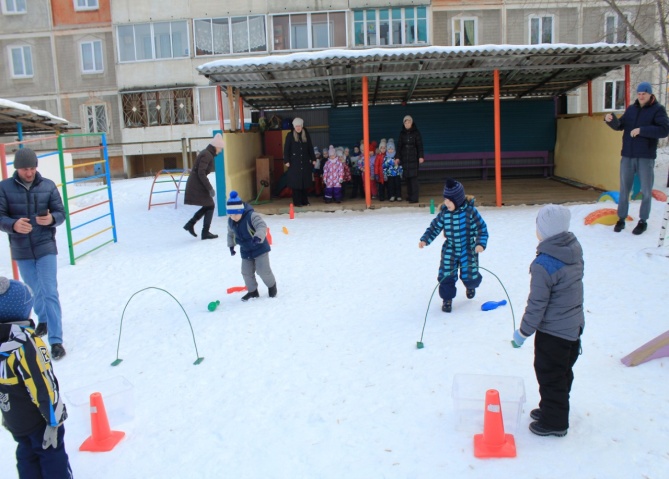 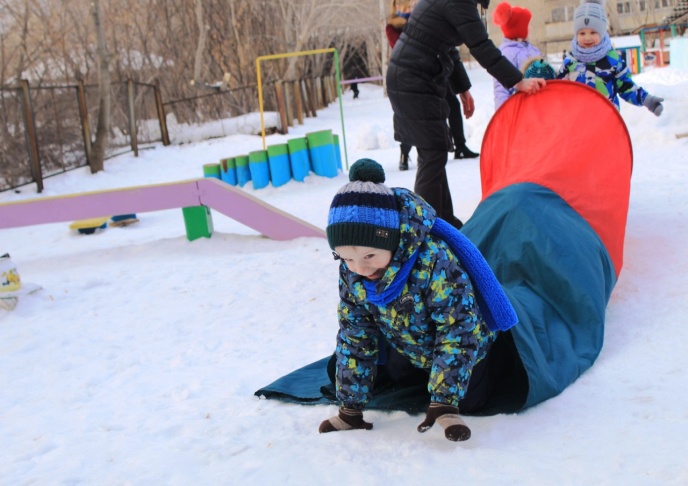 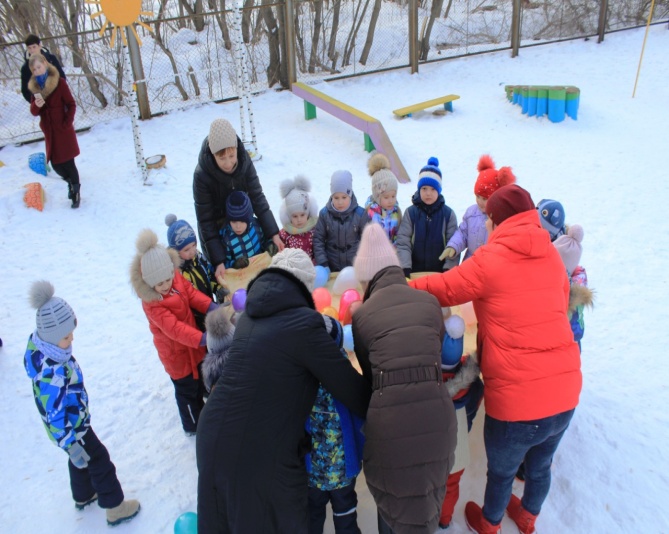 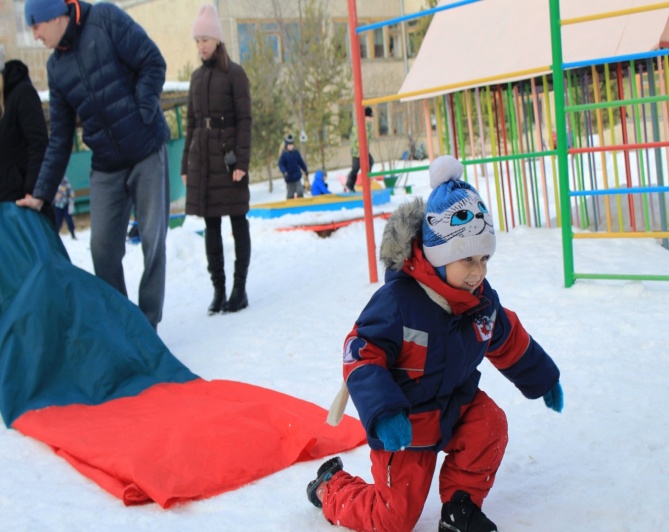 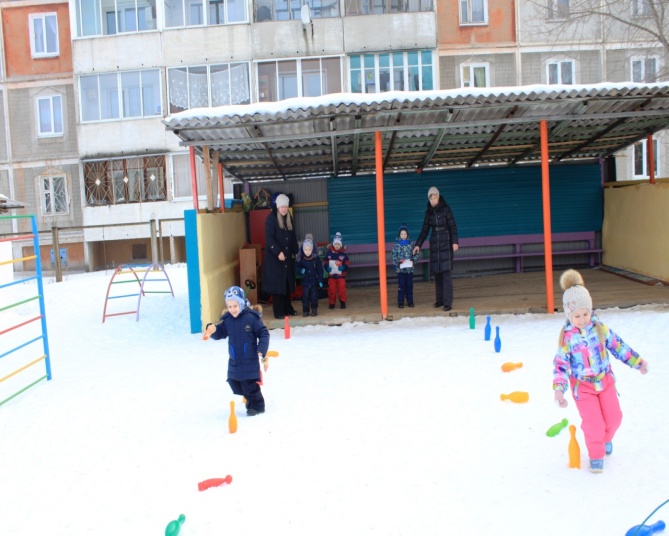 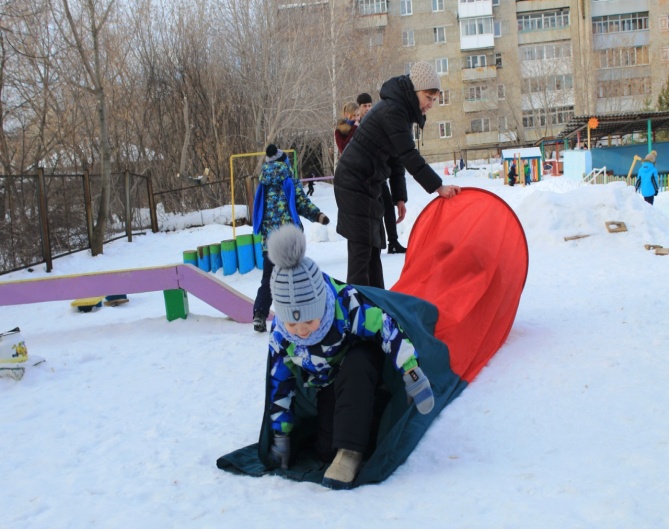 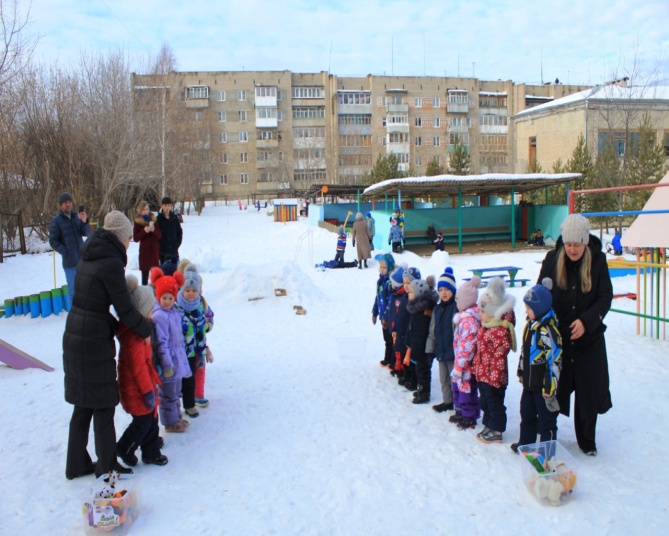 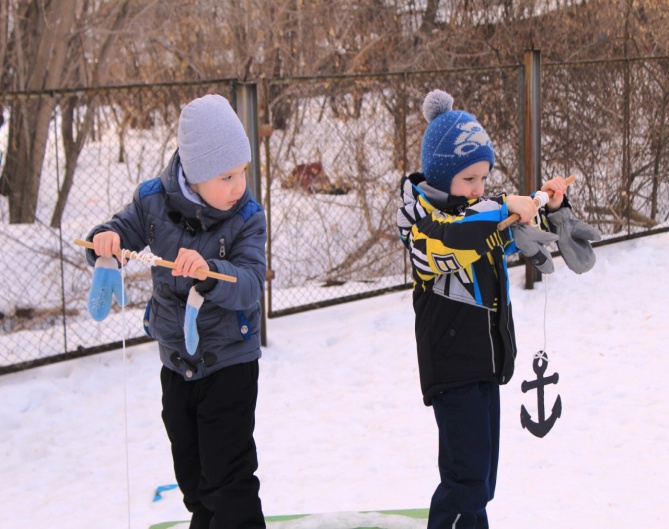 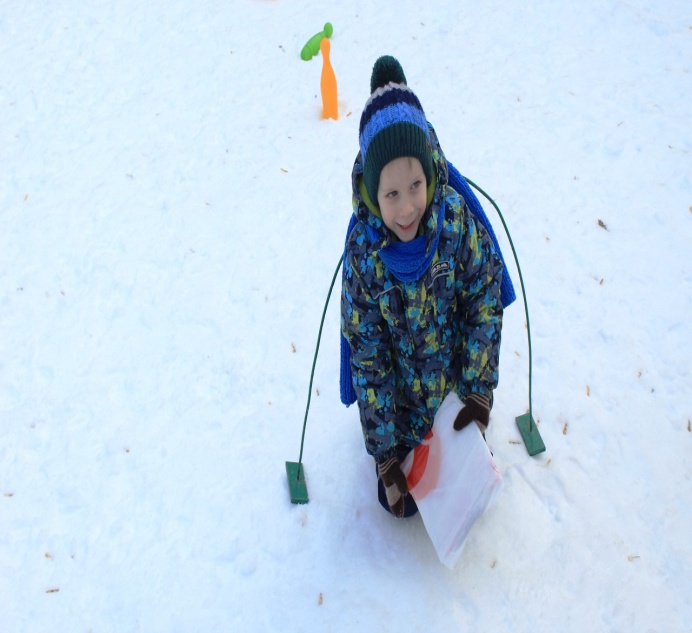 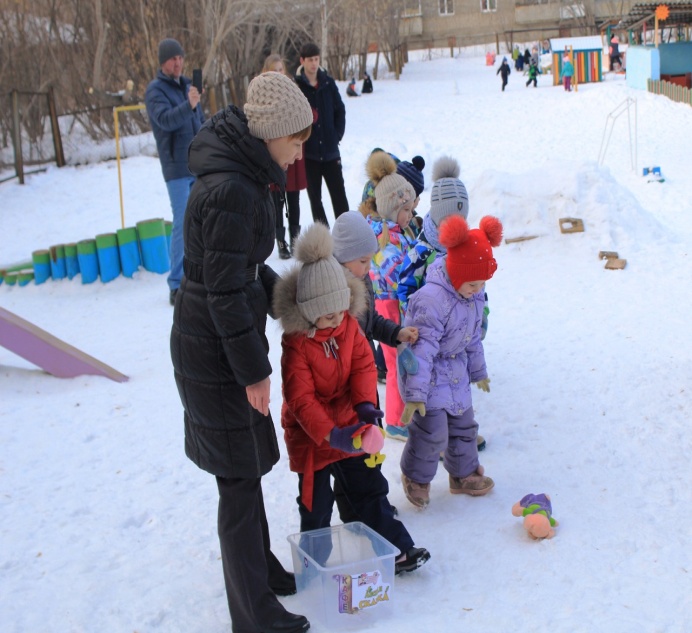 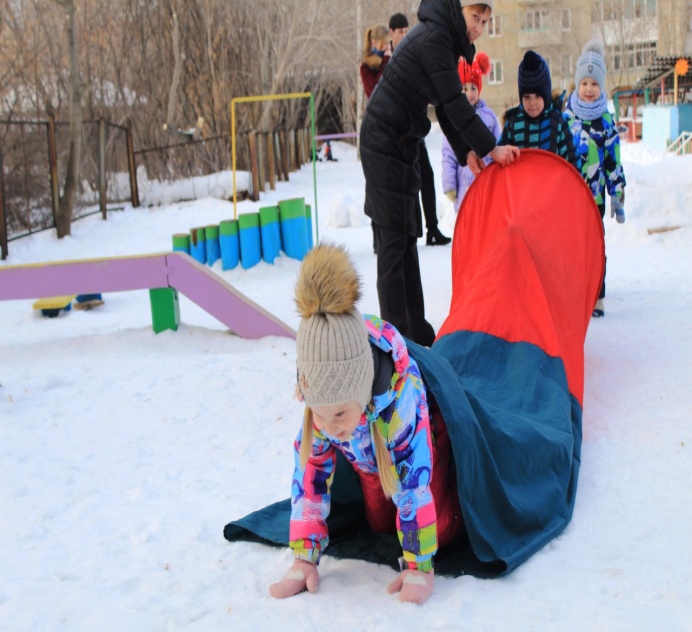 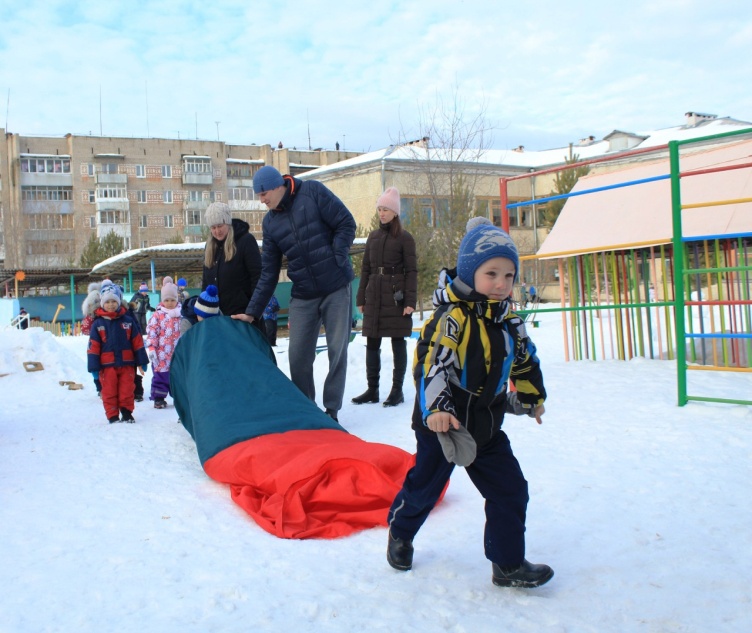 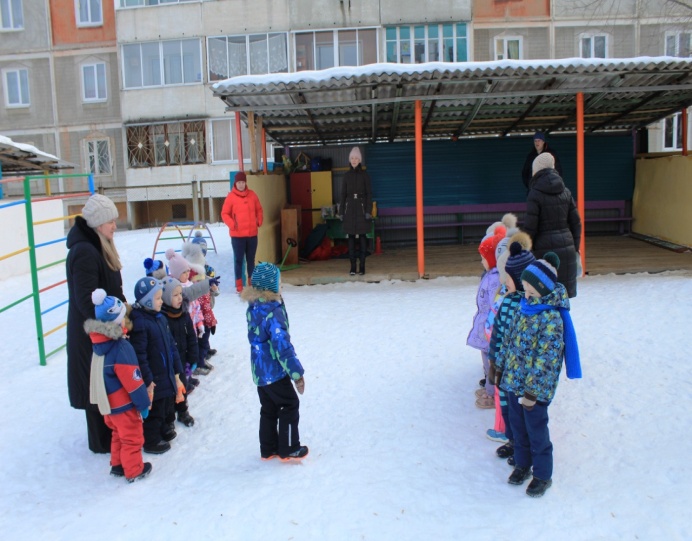 